Publicado en Madrid el 07/10/2020 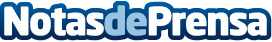 'Customer Lab': la innovación con el foco en el clienteLa iniciativa del grupo cumple dos años y ha servido para cambiar el modo en que se diseñan las solucionesDatos de contacto:Irene Gallego Hernanz910481306Nota de prensa publicada en: https://www.notasdeprensa.es/customer-lab-la-innovacion-con-el-foco-en-el Categorias: Nacional Marketing Seguros Recursos humanos http://www.notasdeprensa.es